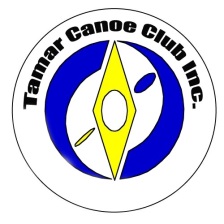 Exec Meeting MinutesDate/Time:Tues 4th Apr 2017, 7:45 pmItemItemAction by WhomWelcomeWelcomeMeeting Attendance:Adam Rolls (Chair)Adam DickensonClaye Mace David Bevan (minutes)David Hugo Jack Bower (part time)Geoff McQueen (part time)Jonathan KnoxPeter Sebbage (part time)Simon BarnesTineka MorrisonMeeting Attendance:Adam Rolls (Chair)Adam DickensonClaye Mace David Bevan (minutes)David Hugo Jack Bower (part time)Geoff McQueen (part time)Jonathan KnoxPeter Sebbage (part time)Simon BarnesTineka MorrisonApologies for non-attendance:NilApologies for non-attendance:NilMinutes of last meeting:Motion: That the minutes of Exec mtg held on Feb 7th be accepted.
Proposed by David B, seconded by Adam R, carried unanimously.Minutes of last meeting:Motion: That the minutes of Exec mtg held on Feb 7th be accepted.
Proposed by David B, seconded by Adam R, carried unanimously.Declaration of Conflict of InterestNilDeclaration of Conflict of InterestNilCorrespondence In: (The Exec member who replies to a tamar@canoe.org.au email cc’s the reply to tamar@canoe.org.au so all tamar@canoe.org.au recipients know a reply has been sent.)West Tamar Lions Club - Invitation to participate in the Exeter Family Festival and Market – 29th Oct 2017.  David B is happy to organise stall with help from club members.  Put on Agenda for Aug Mtg.Barbara Walton – enquired re sea kayak training.  Peter S responded.Liz Ansell – another enquiry re paddling.  David B responded.Richard Guy – Whitewater rescue level 1 course – see EventsPaul Smith from St Pat College re boat hire – No-one responded.  Now too late.Adrian James re kayaking down Ringarooma.  Jonathan responded.Roger Faulkner, L’ston Council, introducing himself as Recreation Planning Officer.  For Info.Canoe Tas 
- various noticesVarious Newsletters
Active Launceston - various activity flyers
Sports Community:
Sport and Rec - Actively in TouchMiscellaneous junk mail Correspondence In: (The Exec member who replies to a tamar@canoe.org.au email cc’s the reply to tamar@canoe.org.au so all tamar@canoe.org.au recipients know a reply has been sent.)West Tamar Lions Club - Invitation to participate in the Exeter Family Festival and Market – 29th Oct 2017.  David B is happy to organise stall with help from club members.  Put on Agenda for Aug Mtg.Barbara Walton – enquired re sea kayak training.  Peter S responded.Liz Ansell – another enquiry re paddling.  David B responded.Richard Guy – Whitewater rescue level 1 course – see EventsPaul Smith from St Pat College re boat hire – No-one responded.  Now too late.Adrian James re kayaking down Ringarooma.  Jonathan responded.Roger Faulkner, L’ston Council, introducing himself as Recreation Planning Officer.  For Info.Canoe Tas 
- various noticesVarious Newsletters
Active Launceston - various activity flyers
Sports Community:
Sport and Rec - Actively in TouchMiscellaneous junk mail Correspondence Out:Responses to emails as above.Simon B to Aquatic Centre, re CP booking.  (Booking confirmed)Correspondence Out:Responses to emails as above.Simon B to Aquatic Centre, re CP booking.  (Booking confirmed)Financial MattersFinancial MattersFinancial ReportSimon presented the financial report for April, including nominated expenses for approval.Motion:  That the financial report for April be accepted and the nominated expenses be approved for payment.
Proposed by Simon B, seconded by Jonathan K, carried unanimously.Further requests for reimbursement:
David H $66 Foreco Permit
Approved.Financial ReportSimon presented the financial report for April, including nominated expenses for approval.Motion:  That the financial report for April be accepted and the nominated expenses be approved for payment.
Proposed by Simon B, seconded by Jonathan K, carried unanimously.Further requests for reimbursement:
David H $66 Foreco Permit
Approved.Club membership Fees for 2017No change Canoe Polo Participation Fees With the move to a single 20 week season (with mid-season break for school hols), the fee structure will be amended to:Two payments for seniors of $120, first due by second week, second due by Weeks 8 or 9.Discount for seniors of $40, for paying for full season by second week.  (i.e. 1 x $200 instead of 2 x $120)For juniors/students, the respective amounts are 1 x $140 or 
2 x $85.Associated on-off charges are:  
CP equipment hire (if required): 1 x $40, due by second week (same for juniors and seniors).
Club membership for 2017/2018 ($50 senior, $30 Junior), due by Weeks 8 or 9.For members who take on an organisational role, there is no charge for equipment hire.Club membership Fees for 2017No change Canoe Polo Participation Fees With the move to a single 20 week season (with mid-season break for school hols), the fee structure will be amended to:Two payments for seniors of $120, first due by second week, second due by Weeks 8 or 9.Discount for seniors of $40, for paying for full season by second week.  (i.e. 1 x $200 instead of 2 x $120)For juniors/students, the respective amounts are 1 x $140 or 
2 x $85.Associated on-off charges are:  
CP equipment hire (if required): 1 x $40, due by second week (same for juniors and seniors).
Club membership for 2017/2018 ($50 senior, $30 Junior), due by Weeks 8 or 9.For members who take on an organisational role, there is no charge for equipment hire.Since implementedEquipment Matters:Equipment Matters:Grant ApplicationClaye has submitted a proposal for:4 Polo BATS and associated decks, helmets and paddles (Predator or Vampire BATS, Solution Decks, Shotover paddles with glass shafts)Mobile boat rack2nd cage on wheels for polo gear6 extra Canoe Polo helmets2 x Creek Boats & associated decksThe small creek boat has already been purchased (discount available from K4P).  The 2nd cage has been bought for use in coming CP season.Waiting on reply re grant application, before more purchases.Grant ApplicationClaye has submitted a proposal for:4 Polo BATS and associated decks, helmets and paddles (Predator or Vampire BATS, Solution Decks, Shotover paddles with glass shafts)Mobile boat rack2nd cage on wheels for polo gear6 extra Canoe Polo helmets2 x Creek Boats & associated decksThe small creek boat has already been purchased (discount available from K4P).  The 2nd cage has been bought for use in coming CP season.Waiting on reply re grant application, before more purchases.Claye MBosons Report 2015 ActionsActions identified in 2015 Boson’s Report:Club trailer.  
Brackets yet to be welded on trailer for spare wheel and light boardBosons Report 2015 ActionsActions identified in 2015 Boson’s Report:Club trailer.  
Brackets yet to be welded on trailer for spare wheel and light boardJonathan KBosons Report 2016 ActionsTrinidad double Sea Kayaks: Buy 2 nomad size decks.Buy new neoprene hatch cover.  From Sam’s sails.Polo BATs - Re 2 damaged BATs not at pool.  
David Cham has fixed the one in his possession.  Item closed.
Adam R to retire the one in his.  Update equipment register.

Polo goal/rope carabiners - Re those in bad repair, replace as needed with SS at start of next seasonBosons Report 2016 ActionsTrinidad double Sea Kayaks: Buy 2 nomad size decks.Buy new neoprene hatch cover.  From Sam’s sails.Polo BATs - Re 2 damaged BATs not at pool.  
David Cham has fixed the one in his possession.  Item closed.
Adam R to retire the one in his.  Update equipment register.

Polo goal/rope carabiners - Re those in bad repair, replace as needed with SS at start of next seasonClaye M/John McCAdam R/
Jonathan K/ Simon BSimon BEvents / ProgramsEvents / ProgramsNorth Esk Paddle Fest$60 surplus to be forwarded to Simon B.Simon BSimon BCanoe Polo Invite Scotch, Grammar and Riverside, LC and Newstead College to participate in the coming season(s).Simon B and David H are organising CP this year.  Starts 3rd May.
(This means Week 2 is 10th May, Week 8 is 21st Jun, Week 10 is 5th July.)Canoe Polo Invite Scotch, Grammar and Riverside, LC and Newstead College to participate in the coming season(s).Simon B and David H are organising CP this year.  Starts 3rd May.
(This means Week 2 is 10th May, Week 8 is 21st Jun, Week 10 is 5th July.)Since DoneWhitewater Rescue Level 1 CourseRichard G wants to know interest in a WW Rescue Level 1 Course:Content:Throw-bagging: dry landDefensive whitewater swimming in a current Aggressive whitewater swimming in a current Throw-bagging: on water in a currentSelf rescueTowing rescuesDeck carry across a currentGear retrieval from a current.There are at least 6 interested participants, so ‘Yes’ to Richard for a date asap.Whitewater Rescue Level 1 CourseRichard G wants to know interest in a WW Rescue Level 1 Course:Content:Throw-bagging: dry landDefensive whitewater swimming in a current Aggressive whitewater swimming in a current Throw-bagging: on water in a currentSelf rescueTowing rescuesDeck carry across a currentGear retrieval from a current.There are at least 6 interested participants, so ‘Yes’ to Richard for a date asap.Since DoneBLDNot intending to run an event in the near future.BLDNot intending to run an event in the near future.SitesSitesHadspenSee GM agendaHadspenSee GM agendaMersey Restoration and DevelopmentSee GM agendaMersey Restoration and DevelopmentSee GM agendaGeneral Business:General Business:Creating a Successful Sporting ClubWorkshop Notes attached.The draft objectives were accepted.  Resulting actions:David B will write up the documentation for the Secretary’s position which can then be used by others as a template for their Exec and non-Exec positionsDavid H will prepare the documentation for the CP coordinators.Each person will take responsibility for recruiting their replacement when appropriate.Adam will modify website per input from others (and will solicit input from others via Facebook).David B will prepare a template for collecting input from members and recruit helpers for gathering it.Creating a Successful Sporting ClubWorkshop Notes attached.The draft objectives were accepted.  Resulting actions:David B will write up the documentation for the Secretary’s position which can then be used by others as a template for their Exec and non-Exec positionsDavid H will prepare the documentation for the CP coordinators.Each person will take responsibility for recruiting their replacement when appropriate.Adam will modify website per input from others (and will solicit input from others via Facebook).David B will prepare a template for collecting input from members and recruit helpers for gathering it.David BDavid HAllAdam RDavid BNext Exec meeting: Tuesday June 6th, Venue: Launceston College at 7.30pmNext Exec meeting: Tuesday June 6th, Venue: Launceston College at 7.30pmSimon BExec Mtg Closed at 8:48. pmExec Mtg Closed at 8:48. pm